ГБОУ СОШ № 12,дошкольное отделение.Конспект открытого занятия непосредственной организованной деятельности по формированию элементарных математических представлений                   (ОО "Познание") в подготовительной к школе группе детского сада.Составила конспект и провела воспитатель: Юнусова Г.В.,первая квалификационная категория.03.12.2013 г.Москва-2013 г.Цель: совершенствовать умение счета в пределах 10,понимание отношений между числами натурального ряда, умение увеличивать(уменьшать) число на 1 в пределах 10.Задачи:В области «Познания»:учить составлять число 10 из двух меньших чисел и раскладывать его на два меньших числа.закреплять умение определять предыдущее, последующее число к названному в пределах 10.продолжать совершенствовать вычислительные навыки при сложении двух чисел, используя цифры и математические знаки "+" и "=".продолжать формировать навыки ориентировки в пространстве и развивать произвольность и концентрацию внимания.продолжать формировать навыки ориентировки на листе бумаги в клетку.В области «Коммуникации»: закрепить названия математических действий, цифр, направлений(слева, справа, налево, направо и т.д.).В области «Социализации»: формировать умение и желание активно участвовать в ходе занятия, отвечать, прислушиваться к мнению других, доказать правильный ответ.В области «Художественного творчества»: учить детей графическим навыкам, правильно держать карандаш, правильно накладывать штриховку.Активизация словаря: Предыдущее число, последующее число, плюс, равно, состав числа, гирлянда, числовой ряд.В области "Физическое развитие": сохранять правильную осанку, соблюдать расстояние до плоскости парты, при выполнении физкультминутки правильно сочетать ритмические движения со словами стихотворения.Форма организации: фронтальноКатегория возраста: дети 6-7 лет.Дидактический наглядный материал:Демонстрационный материал: мяч, карточки с цифрами от 0- 9, магнитное пособие по математике- ёлочные игрушки (шарики разных цветов), рисунок на доске (клетка 3*3),образец для выполнения задания в тетради.Раздаточный материал: листы бумаги с "домиками" состава числа, листы бумаги с примерами ("божьи коровки"),тетради в клетку с образцом, простой карандаш, цветные карандаши.Ход непосредственной образовательной деятельности:I часть. Игровое упражнение "Назови число".Воспитатель уточняет у детей:" Какое число называется предыдущим? (Число, меньшее на один, в числовом ряду стоит перед названным). Какое число называется последующим? (Число, большее на 1,в числовом ряду стоит после названного)."Затем воспитатель бросает детям мяч по очереди и просит назвать сначала предыдущее число названному, затем последующее.II часть. Воспитатель просит детей достать лист бумаги с "домиками" состава чисел .Все "домики " уже должны быть заполнены, кроме "домика" с числом 10 (см. картинку).Предложить детям вспомнить состав названного  числа, ориентируясь на заполненные "домики". Затем воспитательпредлагает заполнить последний "домик" числа 10. На доске выкладываются ёлочные шарики разных цветов,например,:1 красный и 9 синих. Дети сами отвечают, какможно получить число 10 из двух меньших чисел. Детизаписывают все возможные варианты в "домик" ,таким образом, заселяя его. Когда "домик" заселен, дети  раскрашивают  крышу "домика".Физкультминутка "Делаем зарядку".    Воспитатель читает стихотворение и показывает карточки с цифрами. Дети в соответствии с текстом выполняют движения столько раз, сколько показывает цифра на карточке.Сколько зайчиков у нас,Столько и подпрыгнем раз.Сколько палочек до точки,	Столько встанем на носочки.Сколько точек будет в круге,Столько раз поднимем руки.III часть. Воспитатель раздает листочки с примерами и говорит детям, что надо решить примеры и раскрасить божью коровку, потерявшую свои пятнышки.(см. картинку). Дети по очереди выходят к доске и заменяют число с листа цифрами, формируя равенство. 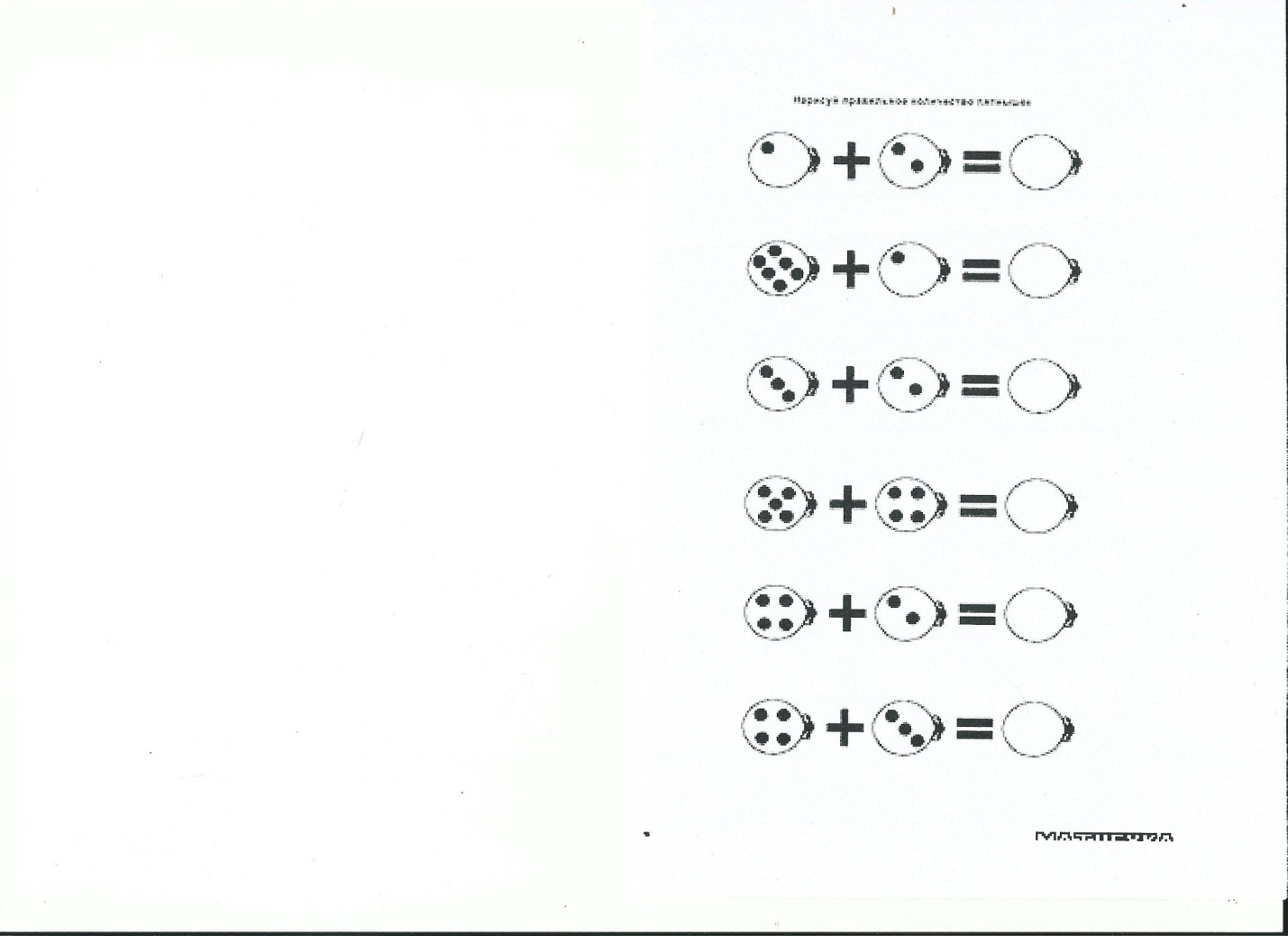 IV  часть. Игровое упражнение "Куда перелетел снегирь?". Игра направлена на развитие произвольного  внимания. На доске расчерченоигровое поле  на девять клеток.(3*3). В одной изклеток воспитатель прикрепляет картинку снегиря.Воспитатель дает словесную инструкцию, например:"Где сейчас сидит снегирь?(В правой верхней клетке).Где окажется снегирь, если он перелетит две клетки вниз, одну клетку направо, одну клетку вверх?" .Вызванный ребенок выходит к доске и переставляет картинку снегиря на нужную клетку. Остальные дети соглашаются или нет с данным ответом, обосновывая своё мнение, повторив словесную инструкцию воспитателя.      V часть. Работа в тетради в клетку. Игровое упражнение "Продолжи гирлянду." На доске образец задания. Воспитатель обсуждает с детьми правильность выполнения задания, в какой последовательности надо продолжать узор (см. картинку). После обсуждения воспитатель предлагает детям выполнить это задание в тетради, обратив внимание на осанку детей и правильно ли они держат карандаш. После выполнения задания предложить	детям раскрасить флажки, используя и чередуя три цвета по выбору воспитателя.VI часть. Окончание занятия. Предложить детям вспомнить, чем они сегодня занимались, что больше всего понравилось, запомнилось. Подведение итогов, дать позитивную оценку самым активным детям.192837465564738291